        K А Р А Р                                                                        Р Е Ш Е Н И ЕО внесении изменений в Правила землепользования и застройки с.Канбеково, с. Богданово, с. Тамьян-Таймас, д.Чиряштамак, д. Култай-Каран, д. Зириклыкуль сельского поселения Богдановский сельсовет муниципального района Миякинский район Республики БашкортостанВ соответствии с ст. 55,51,37, Градостроительного кодекса Российской Федерации, Совет сельского поселения Богдановский сельсовет муниципального района Миякинский район Республики Башкортостан решил:Внести изменения в «Правила землепользования и застройки с.Канбеково, с. Богданово, с. Тамьян-Таймас, д.Чиряштамак, д. Култай-Каран,                           д. Зириклыкуль сельского поселения Богдановский сельсовет муниципального района Миякинский район Республики Башкортостан», утвержденного решением Совета сельского поселения Богдановский сельсовет муниципального района Миякинский район Республики Башкортостан от 30.05.2016 № 41.ч.9 ст. 35 Правил изложить в следующей редакции:«Орган исполнительной власти муниципального района Миякинский район Республики Башкортостан, уполномоченный в сфере градостроительства и архитектуры в течение семи рабочих дней со дня получения заявления о выдаче разрешения на строительство, с учетом результатов проверки, предусмотренных пунктом 8 настоящей статьи выдает разрешение на строительство либо отказывает в выдаче такого разрешения с указанием причин отказа.По заявлению застройщика может быть выдано разрешение на отдельные этапы строительства, реконструкции».Ч. 4 ст. 37 Правил изложить в следующей редакции:«Орган исполнительной власти муниципального района Миякинский район Республики Башкортостан, уполномоченный в сфере градостроительства и архитектуры, выдавший разрешение на строительство, в течение семи календарных дней со дня поступления заявления о выдаче разрешения на ввод объекта в эксплуатацию обязан обеспечить проверку наличия и правильности оформления документов, указанных в части 3 настоящей статьи, осмотр объекта капитального строительства и принять решение о выдаче заявителю разрешения на ввод объекта в эксплуатацию или об отказе в выдаче такого разрешения с указанием причин принятого решения».Часть 2 Пункта 3 ст. 37 Правил изложить в следующей редакции:2)	«градостроительный план земельного участка должен быть выдан на ранее чем за три года до поступления заявления о выдаче разрешения на строительство».         5.  ч. 5 ст. 37 правил дополнить дополнительным основанием:     «Несоответвие объекта капитального строительства разрешенному использованию земельного участка и (или) ограничениям, установленным в соответствии с земельным и иным законодательством РФ на дату выдачи представленного для получения разрешения на строительство градостроительного плана земельного участка градостроительным регламентом». 6. Опубликовать данное решение на официальном сайте администрации
сельского поселения Богдановский  сельсовет в сети Интернет по адресу:  http://spbogdanovski.ru7.	Настоящее решение вступает в силу после официального опубликования.          8. Контроль за исполнением данного решения оставляю за собой.Глава сельского поселения                                                           З.Ф.Амировас.Богданово12  мая   2017 года№ 82Башkортостан РеспубликаhыМиeкe районы муниципаль районыныn Боfzан ауыл советы ауыл билeмehе Советы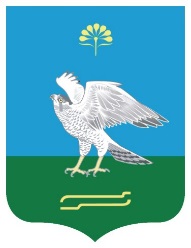 Совет сельского поселения Богдановский сельсовет муниципального района Миякинский район Республики Башкортостан